SEMANA DE 12 A 16 DE ABRILSEQUÊNCIA DIDÁTICA: REFERENTE AO MÊS DE ABRILSequência Didática: NOME, ALFABETO DEZENA E FUSÃO DAS VOGAIS.ESCREVER NO CADERNO A DATA TODOS OS DIASCATANDUVAS, 12 DE ABRIL DE 2021.TEMPO: SOL (DESENHAR)NOME COMPLETO (COM A FICHA)________________________________________________________________________________________________________________________________________________________________________________________________________ASSISTA AO VÍDEO: https://www.youtube.com/watch?v=u68wmb1R834CONVERSE COM SEU FILHO SOBRE O TEXTO:QUAL O TÍTULO DO TEXTO?ONDE BRINCAM AS BORBOLETAS?LER O TEXTO, CIRCULAR  AS  PALAVRAS  QUE  INICIAM  COM  A  LETRA  B;  DEPOIS  PINTE  AS  BORBOLETAS  DE  ACORDO  COM  AS CORES  QUE  APARECEM  NO  TEXTO:FAZER UMA FRASE  COLETIVA  COM   A  PALAVRA  BORBOLETA,  COPIAR NO CADERNO:__________________________________________________________________________________________________________________________________________________________________________________________CONFECCIONAR   UMA  BORBOLETA :COPIE   A  PALAVRA  NA  LINHA  ABAIXO  E  RESPONDA:  RECORTE  UMA  DEZENA DE  PALAVRAS QUE INICIAM COM A LETRA B:VAMOS COPIAR:DESENHE  UMA BORBOLETA EM CADA QUADRO E PINTE NAS CORES  INDICADAS: 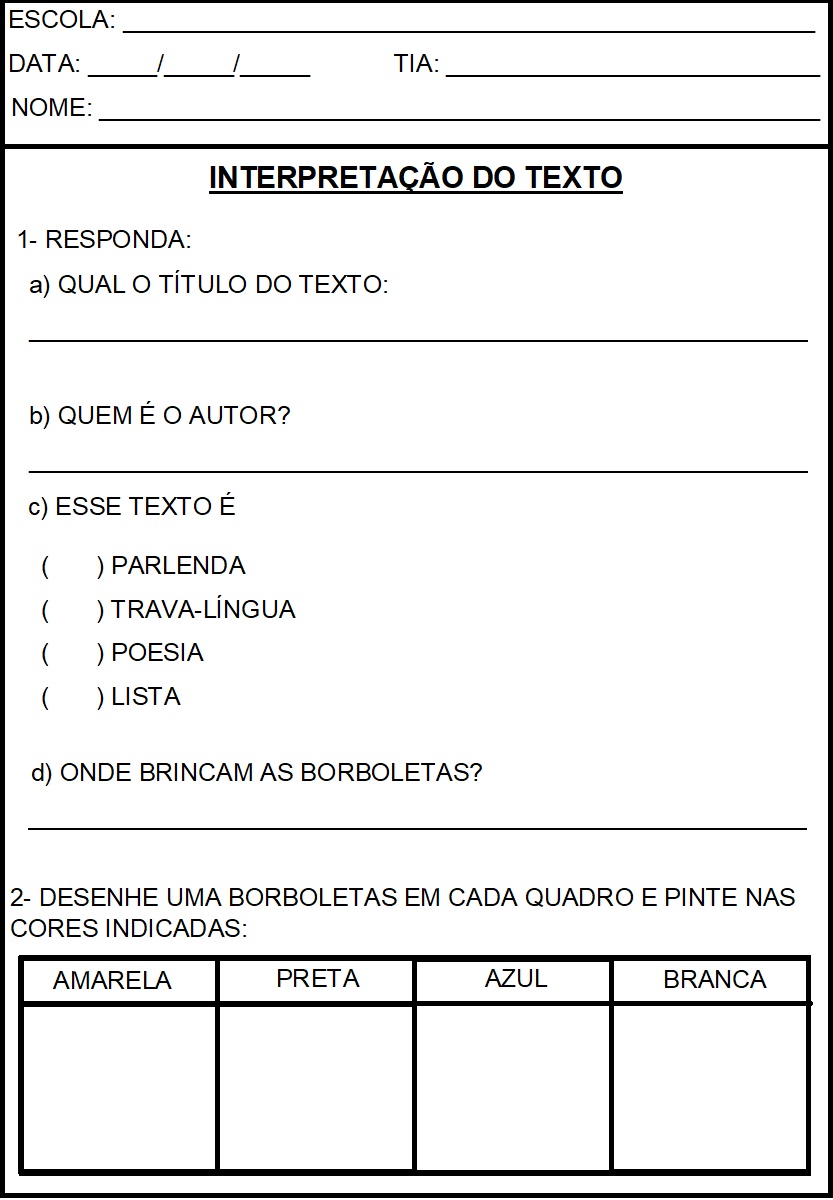 UNA   A  LETRA  B  COM  CADA  VOGAL  E FORME  AS  SÍLABAS: ESCREVA UMA PALAVRA COM CADA FAMÍLIA SILÁBICA:BA-_______________________________BE- _______________________________BI-  ________________________________BO- _______________________________BU-________________________________ESCOLHA UMA PALAVRA QUE VOCÊ FORMOU ACIMA FAÇA UMA FRASE   DEPOIS  DESENHE:  ______________________________________________________________________________________________________________________________________________________________________________________________________________________________CONTE  E  ESCREVA  O  NUMERAL  NO  CÍRCULO  AO  LADO: 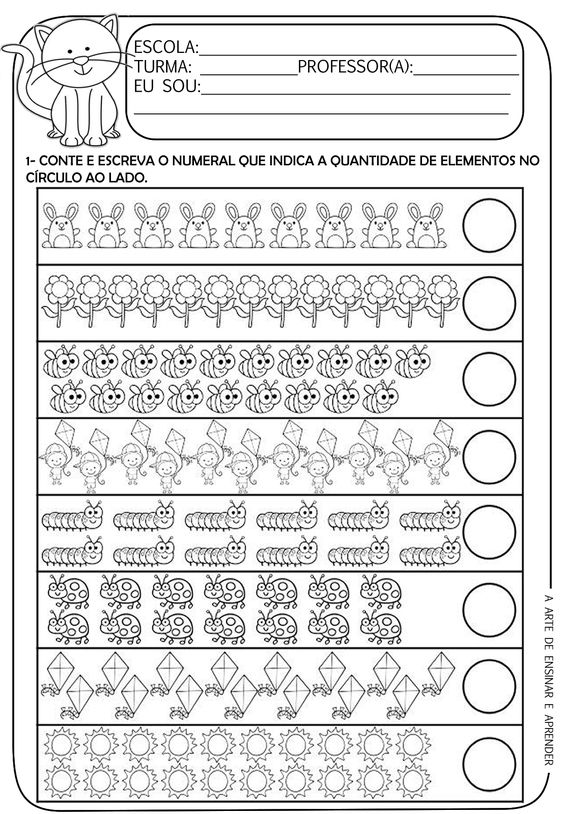 DESENHE  AS FORMAS  GEOMÉTRICAS  ATÉ  COMPLETAR UMA DEZENA: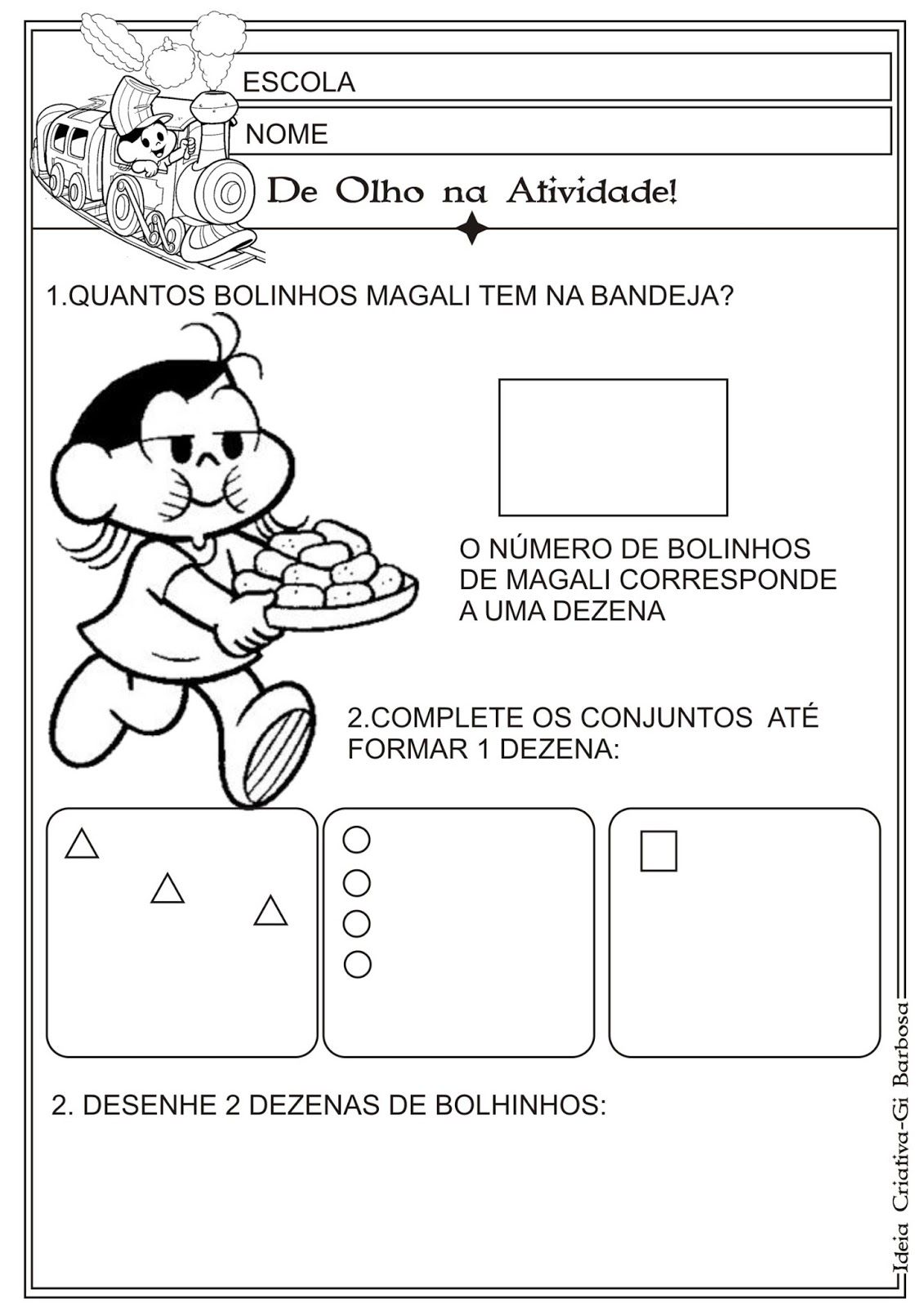 VAMOS COMPLETAR COM   BA – BE -  BI – BO – BU: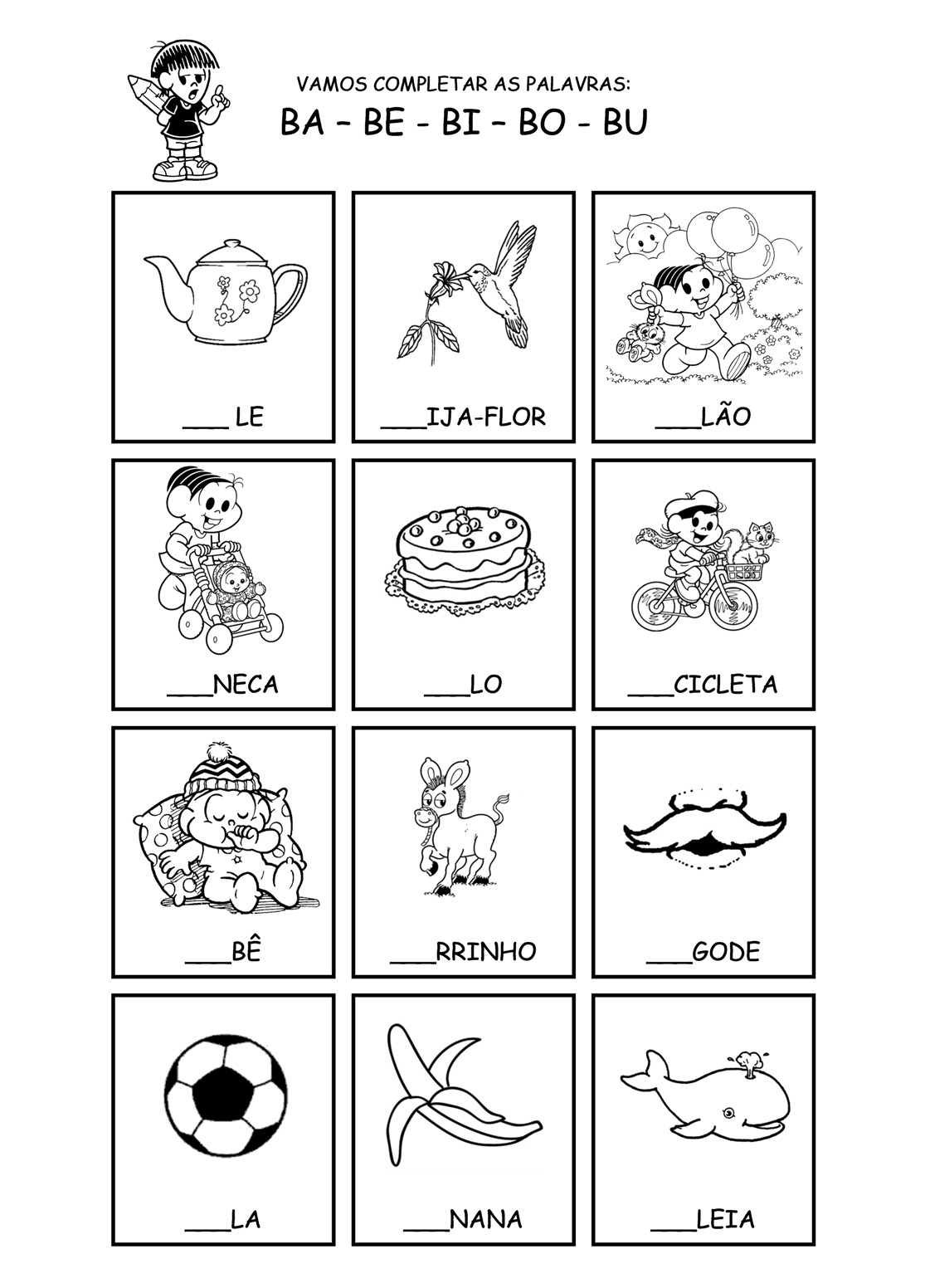 COPIE   AS  PALAVRAS  NA  TABELA:MAMÃE   COLAR  NO CADERNO  O   SILABÁRIO  POIS  FICARÁ  COM  SEU  FILHO  PARA QUE  POSSAMOS  ESTUDAR  JUNTOS  AS  FAMILIAS  SILÁBICAS: ESTA SEMANA   VAMOS  ESTUDAR  A  FAMÍLIA  DO BA, BE, BI,BO, BU, COM  SEU  FILHO: 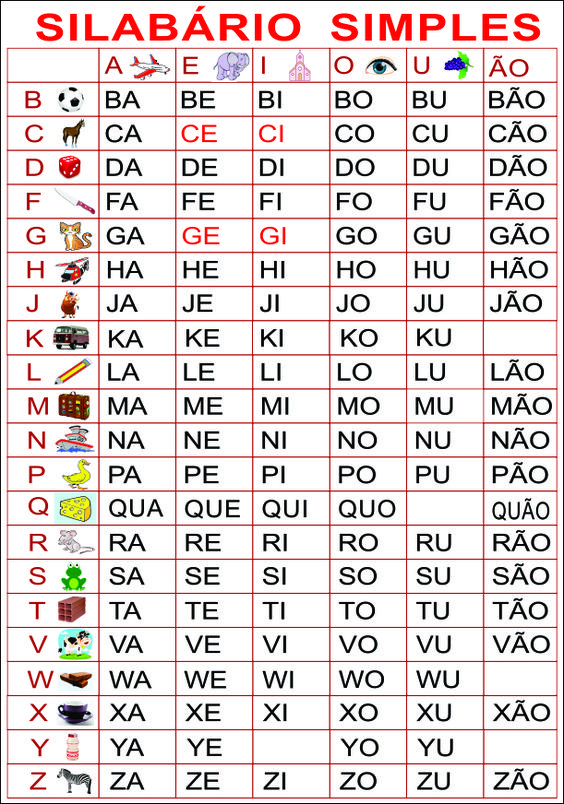                                                                                                                                                                            BOA SEMANA!!!ESCOLA MUNICIPAL DE EDUCAÇÃO BÁSICA ALFREDO GOMES.DIRETORA: IVÂNIA NORA.ASSESSORA PEDAGÓGICA: SIMONE ANDRÉA CARL.ASSESSORA TÉCNICA ADM.: TANIA N. DE ÁVILA.PROFESSORA: ALESSANDRA - JANETECATANDUVAS – SCANO 2021- 1º ANO turma 1,2,3 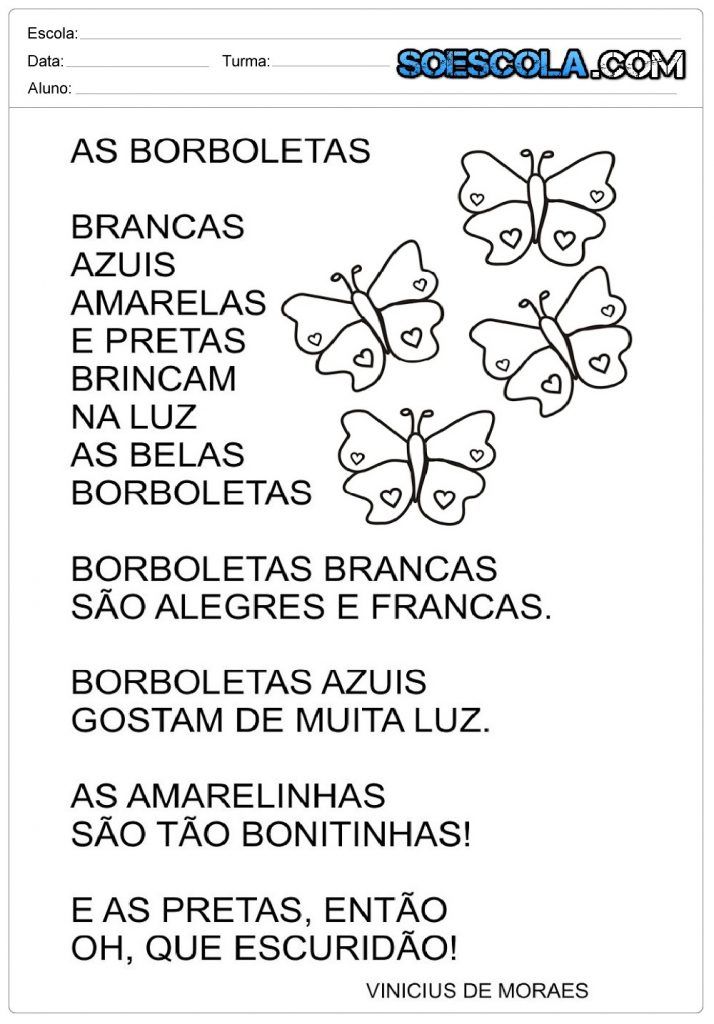 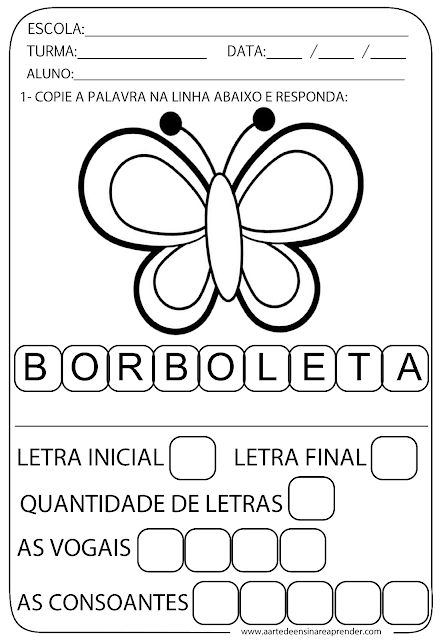 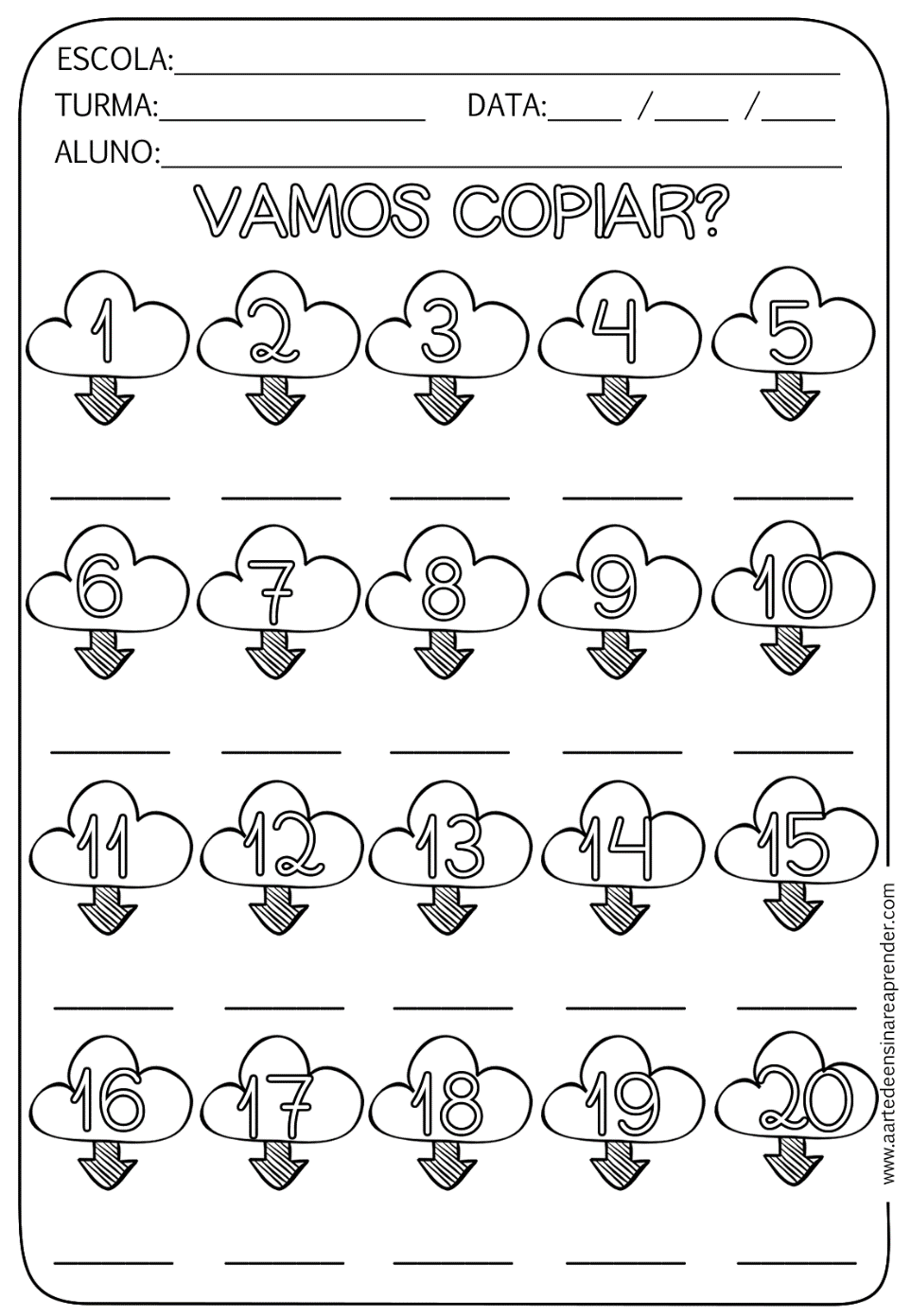 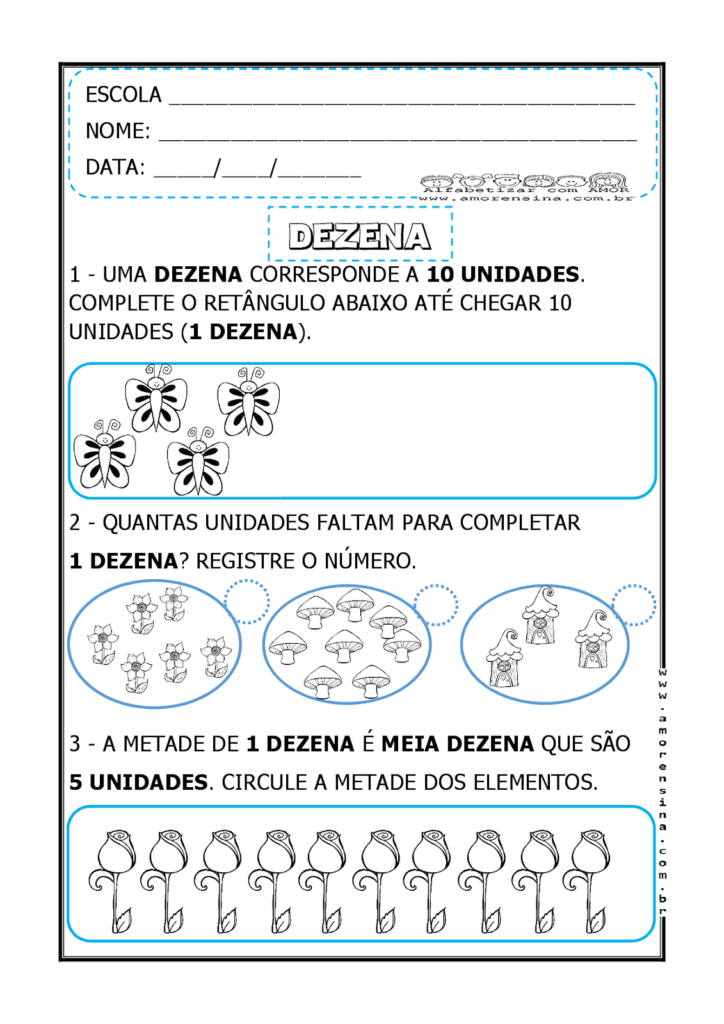 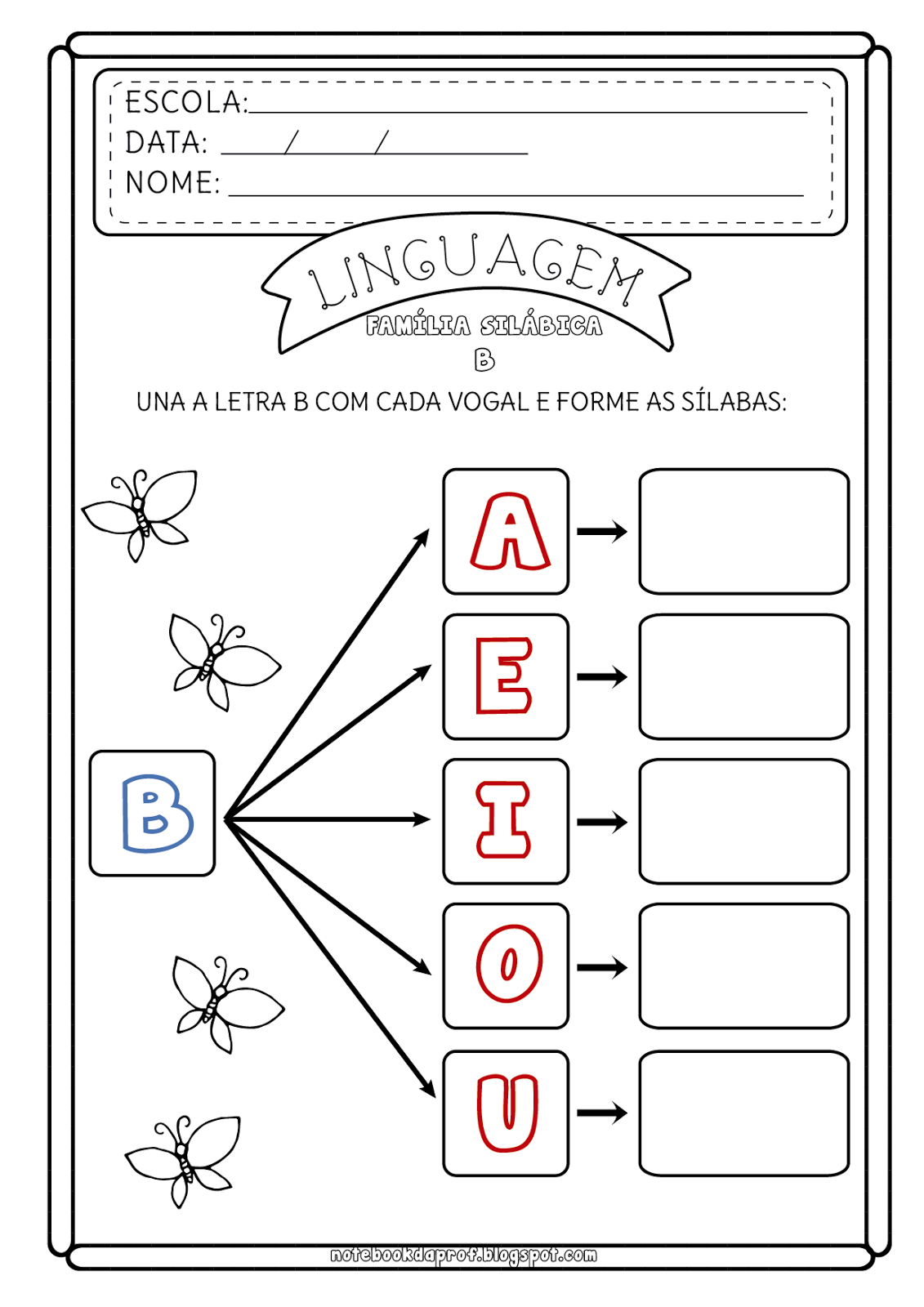 